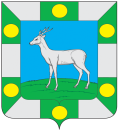 Администрация сельского поселенияСпиридоновка  муниципального  района ВолжскийСамарской областиПОСТАНОВЛЕНИЕот «12» февраля 2024 года                                                           № 23Об утверждении  схемы теплоснабжения сельского поселения Спиридоновка муниципального района Волжский  Самарской области на период 2024-2033 гг.       В соответствии с Федеральным законом от 27.07.2010 № 190-ФЗ «О теплоснабжении»,  Постановлением Правительства РФ от 22.02.2012 № 154 «О требованиях к схемам теплоснабжения, порядку их разработки и утверждения», Уставом сельского поселения Спиридоновка, администрация сельского поселения Спиридоновка муниципального района Волжский Самарской области, ПОСТАНОВЛЯЕТ:          1. Утвердить схему теплоснабжения сельского поселения Спиридоновка муниципального района Волжский Самарской области на период 2024-2033 гг.         2. Признать Постановление администрации сельского поселения Спиридоновка от 28.02.2023 № 23 «Об утверждении  схемы теплоснабжения сельского поселения  Спиридоновка муниципального района Волжский  Самарской области» утратившим силу.      3. Опубликовать данное Постановление в газете «Новости Спиридоновки» и разместить на официальном сайте администрации сельского поселения Спиридоновка в информационно - телекоммуникационной сети «Интернет».     4. Настоящее Постановление вступает в силу со дня его официального опубликования.Глава сельского поселения Спиридоновка                             	                          Н.П.Андреев                                                                      